Jeugdplan Handbalclub SchotenOpgemaakt door het bestuur van Handbalclub Schoten vzw. (0811.764.393)Aangesloten bij Vlaamse Handbalvereniging (stamnummer 427) en de sportraad van de gemeente Schoten. Missie en VisieSinds de oprichting van Handbalclub Schoten in mei 2009 leggen we binnen de vereniging de nadruk op volgende kern elementen:Kinderen op een gezonde en verantwoorde wijze aan het sporten krijgen.Aandacht voor zowel competitieve als recreatieve doelstellingen.Bevordering van de sociale en maatschappelijke ontwikkeling.Handbal als sport en evenement promoten.Onderschrijven van een ethisch charter waarbij respect voor het individu centraal staat en er binnen de club een aanspreekpunt is bij problemen. (Aanspreekpunt Persoonlijke Integriteit API).JeugdwerkingHandbalclub Schoten is een club met een heel sterke focus op een eigen jeugdwerking waarbij er reeds een aanbod is vanaf de leeftijd van 7 jaar en een doorstroming tot en met de leeftijdscategorie van J18 en M19 wat jeugdreeksen betreft.Binnen de club streven we naar afzonderlijke jongens en meisjesteams vanaf de leeftijdscategorie JM12/M13. Eveneens zijn er via de heren als dames seniorenploegen nog doorgroei mogelijkheden.  Ook Fithandbal zit binnen het aanbod van onze vereniging. Onze meest getalenteerde jongens en meisjes nemen ook deel aan zowel de regionale als nationale selecties.     Maatschappelijk Handbalclub Schoten is een vereniging waar iedereen welkom is. Wij willen spelers en speelsters zoveel mogelijk de kans geven om hun ambities in het handbal waar te kunnen maken.  De club doet dit door te zorgen voor een kwalitatief hoge en professionele sportopleiding, door samenwerking met andere handbalclubs op het vlak van bijkomende trainingsmogelijkheden en deelname aan tornooien in binnen- en buitenland.Financieel De financiën van de club worden gezocht via de lidgelden en verschillende club initiatieven die tot doel hebben het geheel financieel gezond te houden.Ook inkomsten via private sponsoring en subsidies van overheidswege dragen hiertoe bij. Deze gelden dienen ter verhoging en ondersteuning van de technische staf, investeringen in materiaal, infrastructuur, sportkledij en deelname aan tornooien in binnen- en buitenland. Bestuur en Technische staf De club wordt geleid door een bestuur bestaande uit 5 leden, waarbij naast voorzitter, secretaris en penningmeester ook de technische staf een belangrijke functie vervult.Seizoen 2020-2021Voorzitter: Tom LovinkSecretaris: Liesbeth JanssensPenningmeester: Johan VijgenSporttechnisch Jeugdcoördinator: Wilfried BesVerantwoordelijke Cel sponsoring : Joseph OerlemansTrainers en coaches:Wilfried Bes, Joseph Oerlemans, Ludo Franchi, Frans Umans, Hannes Umans,Roel Van Beeck, Raf Baudewijn, Sam Vijgen, Yentl Notte, Xanne Brys, Bryan Adams, Laurens Verborgt, Kilian Nederhand, Joline Delen, Sofie Van den Corput, Bieke Schrauwen, Michael Vandekerckhove (kiné)Begeleiders jeugdscheidsrechters: Johan VijgenJeugdploegenVoor het seizoen 2021-2022 is Handbalclub Schoten actief binnen volgende jeugdreeksen:U8-U10: via tornooien in de regio Antwerpen-Vlaams BrabantJ12-M13: 1 jongens en 1 meisjesteamsJ14-M15: 3 teams waarvan 2 volledig meisjesteams (M15) samen met de regio Oost-West Vlaanderen en 1 jongensteams J14J16: 1 jongensteamM17: 1 meisjesteam met deelname in de regio Oost-West Vlaanderen (M17) J18: 1 jongensteamsOp Vlaams niveau: (VHV competitie)J16: 1 jongensteams/ M15: 1 meisjesteam/ M17: 1 meisjesteam/ J18: 1 jongensteam Binnen- en buitenlandse tornooien Deelname aan zowel binnen- en buitenlandse tornooien komen binnen Handbalclub Schoten zeker ook aan bod.Enkel voorbeelden:Hallentornooi Hasselt, Artevelde Cup Gent, Handbaltornooi Raamdonksveer (NL), Handbaltornooi Heerle (NL), Prague Handball Cup (Tsjechië), Eurofest Izola (Slovenië). Deelname aan deze tornooien wordt door het bestuur georganiseerd in overleg met de technische staf. We willen onze spelers en speelsters ervaring laten opdoen, zorgen voor een positieve clubsfeer en een leuke manier vinden om aan teambuilding te doen. Cursussen-Opleidingen-Bijscholingen Al onze trainers worden gemotiveerd voor het volgen van cursussen en opleidingen. Handbalclub Schoten vzw heeft momenteel 2 trainer B, 1 Regent LO, 8 initiators, 3 aspirant initiators. Er wordt getracht om de niet gekwalificeerde trainers naar een hoger niveau te brengen en om van de aspirant initiators hoger gekwalificeerde trainers te maken.Ook onze spelers en speelsters worden aangemoedigd om de cursussen jeugd en junior scheidsrechter te volgen.  Momenteel hebben we 5 Regio-junior scheidsrechters en een 3-tal jeugdscheidsrechters.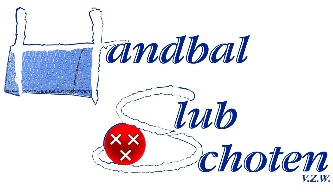 Rekrutering ledenInitiaties in scholen, handbalinstuiven gevolgd door onze eigen georganiseerde scholentornooien zijn het voornaamste middel om leden te rekruteren. Door het organiseren van initiaties in de basisscholen in de brede omtrek van de gemeente Schoten zorgen we ervoor dat de basis van onze handbalclub zo breed mogelijk blijft.De initiaties en handbalinstuiven worden jaarlijks in de periode oktober-november ingepland. De scholen tornooien komen in de periode maart-mei aan bod in samenspraak met de promotieverantwoordelijke en de jeugdcoördinator binnen de club.  We ondersteunen de gemeente Schoten ook tijdens de sportweken die tijdens vakantieperiodes (herfstvakantie, paasvakantie, zomervakantie) plaats vinden.De handbalinstuiven worden begeleid door eigen mensen van de club waarbij ook onze eigen jeugdspelers worden ingeschakeld als begeleiders.DropoutSportmogelijkheden bieden aan getalenteerde en minder-getalenteerde spelers vinden we heel belangrijk. Wij maken hierbij geen onderscheid tussen jongens en meisjes.De klemtoon ligt op techniek, kwaliteit en ook spelplezier. Een goede sportieve begeleiding maakt dat iedere speler/speelster zich volledig kan ontplooien naar het maximum van zijn/haar kunnen.Het versterken van het groepsgevoel en het welbevinden van al onze spelers zijn onze prioriteit. Wij zijn ervan overtuigd dat kinderen die zich goed voelen in hun vel, in de spelersgroep en op het handbalveld niet zullen stoppen, maar met plezier blijven komen handballen! CommunicatieBij Handbalclub Schoten zijn ook de ouders van de spelers van groot belang want uit deze groep tracht de club te zoeken naar medewerkers en vrijwilligers die van onschatbare waarde zijn. Denken we maar aan ploegbegeleiders, tafelofficials, ouders die instaan voor het transport en helpende handen bij onze evenementen.Onze communicatie verloopt voornamelijk via mail, onze eigen website www.handbalclubschoten.be,  sociale media (facebook, twitter, whatsapp groepen) en belangrijk nieuws wordt op papier met de kinderen meegegeven.Voor het bestuur zijn de maandelijkse vergaderingen belangrijke overlegmomenten. Om het verenigingsleven te blijven bevorderen organiseren we tal van evenementen: Familiedag, Marsepein en Zeevruchten verkoop, Feestavond, HC Schoten QUIZZ, Nieuwjaarsreceptie. Fairplay “Hou het fijn OP en NAAST het plein” sluit heel nauw aan bij het ethisch charter dat binnen Handbalclub Schoten centraal staat.  Hiervoor hebben we banners laten ontwerpen die bij thuiswedstrijden duidelijk zichtbaar worden opgesteld. Zo bevorderen we respect en solidariteit, zowel op als naast het handbalveld.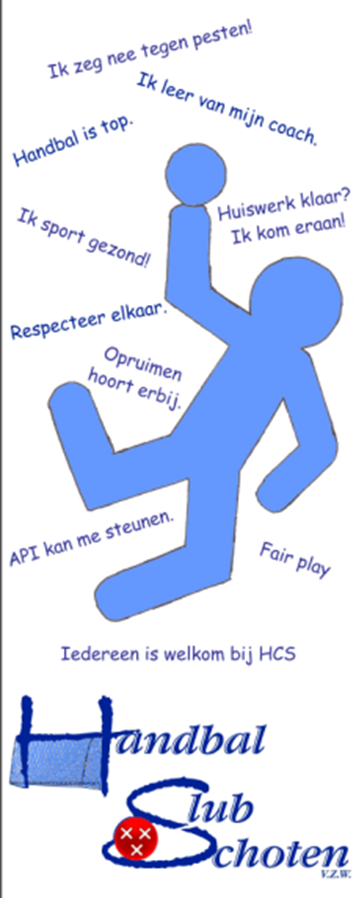 Gezond en ethisch sporten We zien hier een aantal belangrijke elementen in waar we ook in de toekomst verder aan willen blijven werken.Ethiek: het creëren van een ethisch sportklimaat bij zowel spelers als ouders (zie ook puntje Fairplay).Eerste hulp en preventie van sportletsels: hiervoor leggen we de nadruk op opleiding. We proberen onze trainers, coaches, spelers én ouders bij te scholen op dit domein. We organiseerden reeds bijscholingen rond EHBO, reanimatie, gebruik AED, taping, gezonde en evenwichtige sportvoeding, letselpreventie.  Ook in de toekomst zullen we dit aanbod verder blijven uitbouwen.Sporttechnisch beleidsplan (volledig uitgewerkt document staat in ons Jaarplan 2021-2022)Sporttechnische hoofddoelstellingen/accenten per team Wij baseren ons voornamelijk op de leerlijnen van de VHV. Verder leggen wij per leeftijdsgroep de nadruk op enkele van onderstaande aspecten: Multimove (6 jaar en jonger): algemene bewegingsvaardigheid, het leren omgaan met lichaam, tijd, ruimte, …. JM8 en JM10: ontwikkeling van balvaardigheid, oog-hand coördinatie, bewegen in tijd en ruimte, ritmegevoel, …JM12-M13: vrijlopen, samenspelen, leren functioneren tijdens training qua afspraken en organisatie, positiespel en basisprincipes verdediging en tegenaanval, …JM14-M15: basistechnieken worden verder verfijnd, spelenderwijs starten met stabilisatie trainingen, 3-2-1 verdediging, principes van mandekking, enkelvoudige wissel, schijnbeweging als aanvalsbeweging, ….JM16-M17: verder uitdiepen van wat in de vorige jeugdreeksen bijgebracht werd, stabilisatietraining krijgt een vaste plaats binnen wekelijkse trainingen, mandekking in de ruimte, wissels zowel hoge als korte, … Techniek en fysiek blijven nog steeds belangrijker dan tactiek. Spelers worden aangemoedigd om aan cursussen jeugdscheidsrechter en aspirant-initiators deel te nemen. J18-M19: techniek, fysiek en tactiek komen ruim aan bod. Alle vormen van wissels, aanleren val-worp met contact, schijnbewegingen in complexere vormen, …Spelers en speelsters worden aangemoedigd om de cursus junior scheidsrechter en initiator te volgen. 